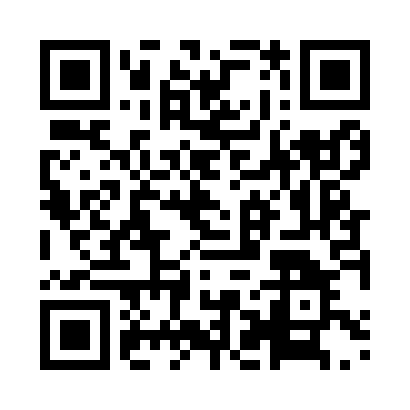 Prayer times for Beauloup, BelgiumWed 1 May 2024 - Fri 31 May 2024High Latitude Method: Angle Based RulePrayer Calculation Method: Muslim World LeagueAsar Calculation Method: ShafiPrayer times provided by https://www.salahtimes.comDateDayFajrSunriseDhuhrAsrMaghribIsha1Wed3:496:111:345:368:5711:092Thu3:466:091:345:368:5911:123Fri3:436:081:345:379:0011:154Sat3:396:061:335:389:0211:185Sun3:366:041:335:389:0311:216Mon3:336:031:335:399:0511:247Tue3:296:011:335:399:0611:278Wed3:265:591:335:409:0811:309Thu3:225:581:335:419:0911:3310Fri3:195:561:335:419:1111:3611Sat3:185:551:335:429:1211:3912Sun3:175:531:335:429:1411:4113Mon3:175:521:335:439:1511:4214Tue3:165:501:335:439:1711:4215Wed3:165:491:335:449:1811:4316Thu3:155:471:335:449:2011:4317Fri3:155:461:335:459:2111:4418Sat3:145:451:335:469:2211:4519Sun3:145:431:335:469:2411:4520Mon3:135:421:335:479:2511:4621Tue3:135:411:335:479:2611:4722Wed3:125:401:335:489:2811:4723Thu3:125:391:345:489:2911:4824Fri3:115:381:345:499:3011:4825Sat3:115:371:345:499:3111:4926Sun3:115:361:345:509:3311:4927Mon3:105:351:345:509:3411:5028Tue3:105:341:345:519:3511:5129Wed3:105:331:345:519:3611:5130Thu3:105:321:345:529:3711:5231Fri3:095:311:355:529:3811:52